		ESKİŞEHİR OSMANGAZİ ÜNİVERSİTESİ	Tarih: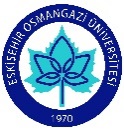 	SAĞLIK BİLİMLERİ ENSTİTÜSÜDERS ALMA FORMUÖğrenci BilgileriAdı Soyadı		:Öğrenci No		:Programı		:   Yüksek Lisans			DoktoraAnabilim Dalı		:								İMZA:							Ders Almak İstediği ÜniversiteÜniversite	:Enstitü		:Öğretim Yılı	:Dönemi		:Ders Bilgileri*Enstitü bünyesinde açılan dersler diğer üniversitelerden alınamaz.UYGUNDUR									UYGUNDUR    Danışman							   	      Anabilim Dalı Başkanı(Ad Soyad-İmza)							                         (Ad Soyad-İmza)			Ekler:Ders Bilgi Formu (Ders İçeriği)Ders KoduDersin AdıDersin İngilizce AdıKredi/AKTSBaşarı Notu